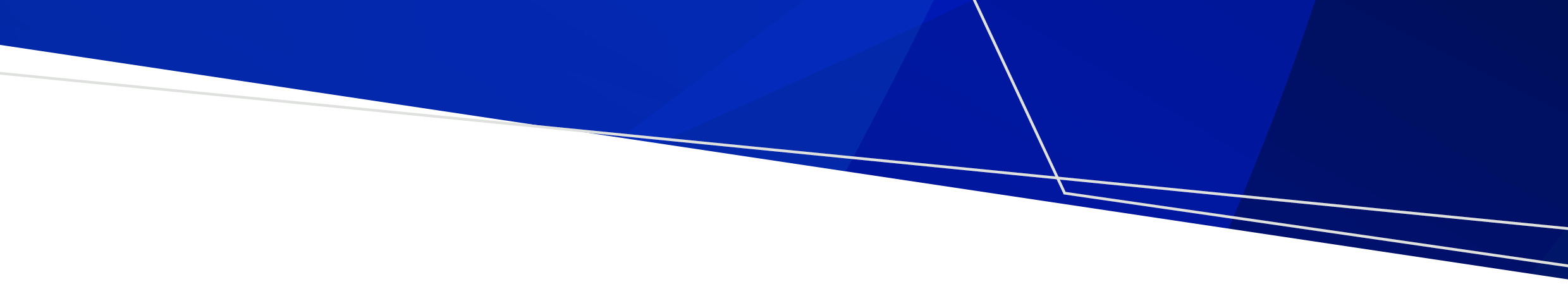 Isbedelka Cimilada iyo caafimaadka - Dhacdooyinka cimilada oo aadka u xunCaafimaadku wuxuu ku tiirsan yahay bay’ada aan ku noolnahay, sidaas darteed macnay samaynaysaa in cimiladu saamaynayso caafimaadkeena.Durba waxaan aragnay siyaadada hawo aad u daran sida daadad, mawjado aad u daran iyo mawjado kulayle ah.Maaha keliya in Australia isku-celceliska kulaylkeedu isbedelay qarnigii ugu dambeeyey, laakiin mawjadihii ayaa sii dheerayday, sii kululaaday soona noqnoqday.Marka isbedelka cimiladu sii socotaba, xaalkaan ayaa sii soconaya.Waqtiga kulaylaha oo ka sii dara siina kululaada ma sii siyaaadinayo keliya dabka kaymaha iyo abaaraha, laakiin wuxuu khatargelinayaa caafimaadkeena.Hawo aad u kulul ayaa sabab u noqotay wadna xanuun iyo jirooyinka sanbabka – kuwaas oo dadka ku ridaya xaallada caafimaad oo daba dheeraata oo keenta khatar siyaada ah.Bakteeriyada sida Salmonella ayaa ku baraarta diirimaadka, iyada oo siyaadinaysa in cuntada lagu sumoobo iyo jirooyinka xiidmaha caloosha.Heerkulka diiran ayaa isaguna keeni kara in alguhu ku tanaado biyaha dhexdooda, kaas oo helis geliya amaanka biyaha la cabo kaas oo keeni kara in lagu sumoobo.Dad aad u badan ayaa u badan inay dabaashaan maalmaha kulul, sidaas darteed kuli waa isku xiran yihiin.Isbedelka cimiladu waa dhibaato degdeg ah taas oo saamaysa caafimaadkeena - u shaqay maanta caafimaadka berito.To receive this publication in an accessible format phone 1300 761 874 using the National Relay Service 13 36 77 if required, or email environmental.healthunit@health.vic.gov.auAuthorised and published by the Victorian Government, 1 Treasury Place, Melbourne.© State of Victoria, Department of Health, October 2021.Available from the Climate change and health – Extreme weather events (video) page <https://www.betterhealth.vic.gov.au/health/Videos/Climate-change-and-health-extreme-weather-events> on the Better Health Channel website.